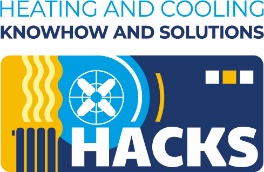 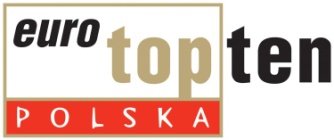 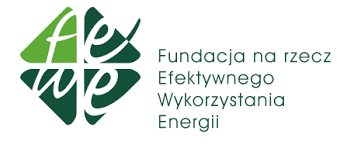 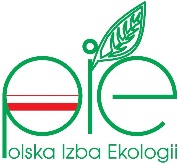 Załącznik III..........................................           (miejscowość, data)OŚWIADCZENIE osoby upoważnionej do reprezentowania producenta zgłaszającego produkt do konkursu TOPTEN-HACKS 2021Oświadczam, że zgłaszając do konkursu „TOPTEN-HACKS Urządzenia grzewcze na stałe biopaliwa 2021” produkt o nazwie: ..................................................................................................................................................................................................................................................................................................................................znane mi są zasady konkursu określone w Regulaminie Konkursu; zgadzam się na udział w procedurze oceny mojego produktu, zgodnie z przyjętymi zasadami konkursu;przyjmuję pełną odpowiedzialność za dane ujęte w karcie zgłoszeniowej i załączonych dokumentach;w przypadku jego kwalifikacji do listy TOPTEN-HACKS 2021 zgadzam się na opublikowanie, na stronie www.topten.info.pl oraz na pozostałych stronach internetowych wymienionych w regulaminie Konkursu, informacji o zgłoszonym przeze mnie produkcie.-----------------------------------------------------------(podpis osoby upoważnionej do reprezentowania Zgłaszającego produkt)